1) Stolpediameter styrer slisseavstand travers og type masteklave.Se klaveutvelgere på vår hjemmeside: www.el-tjeneste.noFORANKRINGSMAST H - mastMasteavstand: 2m, Faseavstand: 0,6m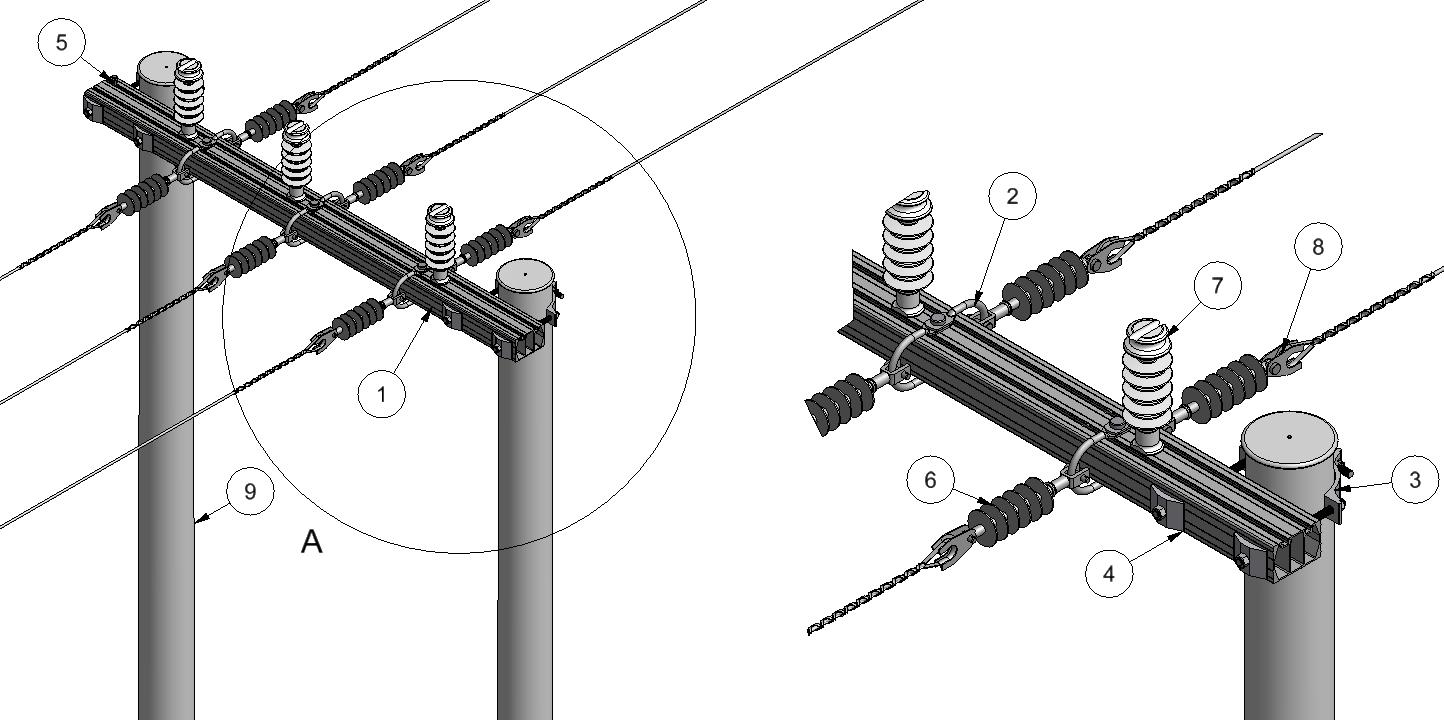 AnleggNetteierProsjektnummerKontaktperson netteierAnsvarlig EL-tjenesteProsjektert avEntreprenørDatoMastenummerKontaktperson entreprenørPosVarenrBetegnelseTypeAnt.Enh.ProdusentMerknad128 368 03ForankringstraversTF26-3S1stkEL-tjeneste asSlissavst. 280mm228 368 63Forankringsbøyler tosidigB107T1settEL-tjeneste asVed tosidig22836862Forankringsbøyler ensidigB107E1settEL-tjeneste asVed ensidig3Masteklave2stkEL-tjeneste as1)428 368 94UnderlagsskiveSA1S4stkEL-tjeneste asMå benyttes 528 368 36Jordingsklemme Ø10J10stkEL-tjeneste asHvis krav til jording